1. Исследовать методами дифференциального исчисления функцию. Используя результаты исследования, построить её график.Решение.Область определения: . Значит, .Точки пересечения с осями координат. С осью Ох: . Имеем точки . С осью Оу: . Имеем точку .Четность, нечетность, периодичность. . Функция четная, непериодическая. График симметричен относительно оси ординат.Точки разрыва. В точках  функция не определена. Найдем левосторонние и правосторонние пределы функции в этих точках.            точки разрыва второго рода.Промежутки возрастания, убывания, экстремумы. . . Учитывая область определения, при функция возрастает. При  функция убывает. точка минимума. .Вогнутость, выпуклость, точки перегиба. . При функция вогнутая. При функция выпуклая. , значит, точек перегиба нет.Асимптоты. Имеем вертикальные асимптоты , что следует из пункта 4. Наклонные асимптоты ищем в виде , где ; . Следовательно, наклонная (горизонтальная асимптота).График: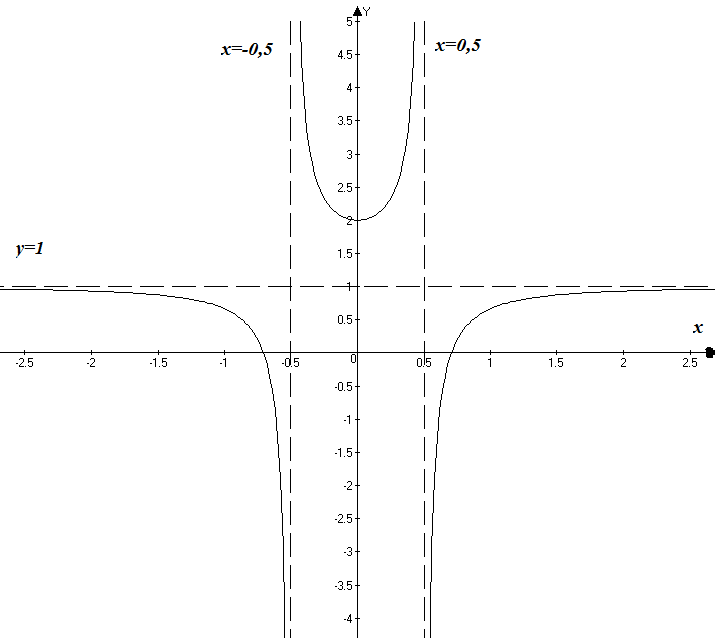 2. Даны функция , точка  и вектор . Найти: 1)  в точке ; 2) производную в точке  по направлению вектора .Решение.1) ; ; ; ; . .2) ; .; .Производная в направлении вектора  равна:.3.. Представим подынтегральное выражение в виде суммы простых дробей: . Имеем систему:..4. Исследовать несобственный интеграл на сходимость: .Решение.Возьмем несобственные интегралы  и . . Интеграл  сходится.   при . По признаку сравнения несобственных интегралов первого рода интеграл  также сходится. , . По предельному признаку сравнения несобственных интегралов первого рода интеграл  также сходится.5. Исследовать несобственный интеграл на сходимость: .Решение.Возьмем интеграл .  . Интеграл  расходится. , . По предельному признаку сравнения несобственных интегралов второго рода интеграл  также расходится.6. Исследовать функцию на экстремум..Решение.Найдем стационарные точки из системы:.(1,1) и (4,2) – стационарные точки., , ..Для точки (1,1): .Для точки (4,2): , .(4,2) – точка минимума. .7. Вычислить циркуляцию вектора  по контуру  .Решение., , , .8. С помощью криволинейного интеграла найти массу, распределенную с линейной плотностью  по пространственной линии . , , , , .Решение..